FY2024 Substance Use Disorder (SUD) Consumer Satisfaction Survey Process InstructionsNew UpdateMSHN has made available an electronic survey through Survey monkey.  The link and QR code are below.The results will come directly to MSHN.MSHN will share the individual response data with the organizations provided by the individual after the survey has been closed on July 19th.MSHN will compile the regional data for analysis. SUD Experience of Care Survey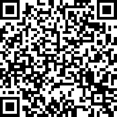 If you do not use the MSHN link to distribute the survey please follow the instructions below.Materials and PreparationDownload the MSHN Satisfaction Survey Tool from the MSHN website https://midstatehealthnetwork.org/provider-network-resources/provider-requirements/substance-use-disorder/reporting-requirementsModify Logo as needed or preferred to identify your organization.If applicable, develop a process to identify if an individual is part of a supplement program such as a Health Home i.e SUD Health Home, Opioid Health Home, or Certified Behavioral Health Clinic. Develop a process whereby the following is counted during the survey period: Track the Total Number of Surveys Distributed (Total who received a service during reporting period)Track the Total Number of Surveys Received (Total of the Surveys collected back)DistributionDistribute to MSHN-funded SUD consumers June 17 through July 19.Distribution methods may include phone surveys, mailed surveys, face to face, and/or electronic.NOTE: Mailed surveys should allow for 4 weeks return time, send ASAP!Data Entry InstructionsUse the FY2024 MSHN SUD Consumer Satisfaction Survey Reporting Template to record results.Include your organization name.  If you have more than one location, be sure to include any additional identifiers for your use. Enter the program type (numeric) in which the individual is responding to.1-Outpatient/Intensive Outpatient2-Case management (CSM)3-Residential4-Withdrawal Management5-Medication Assisted Treatment (MAT)6-OtherEnter the Supplement Program Code if applicable and available.CCBHCOHHSHHEnter Method of Distribution1-Mailed2-Electronic/Web based3-Face to Face4-PhoneQuestions 1-36, enter individual’s numerical response (1-5 or NA) for each question.(1=Strongly Agree and 5=Strongly Disagree). Results SubmissionRename your FY2024 SUD Consumer Satisfaction Survey Reporting Template with your (abbreviated) provider name at the beginning, <INSERT PROVIDER NAME> FY2024 SUD Consumer Satisfaction Survey Reporting TemplateInclude the tally information on the tally worksheet in the reporting template. Submit one (1) completed Reporting Template per MSHN contracted provider location to the MSHN website https://midstatehealthnetwork.org/provider-network-resources/provider-requirements/substance-use-disorder/reporting-requirements/ Consumer Satisfaction Survey Reporting Template/ Click here to submit satisfaction Survey Results before August 30, 2024.  NOTE: Please do not submit to MSHN the actual surveys received but keep them on file at your agency.  Just the Reporting Template should be provided to MSHN.QuestionsPlease contact Sandy Gettel (517) 220-2242 or email  sandy.gettel@midstastehealthnetwork.org if you have any questions.Length of time in Service 1-Less than 6 months2-6 to 12 months3-More than 12 months4-No longer receiving services Ethnicity1.    Not Hispanic or Latino2.    Hispanic or Latino Race1-American Indian or Alaska Native2-Asian3-Black or African American4-Native Hawaiian or Other Pacific Islander5-White6-More than one race Reported                   7-Other/Not available Sex assigned at birth1-Male2-Female Assistance 1-Yes2-No